Universitatea de Medicină şi Farmacie “Carol Davila” Bucureşti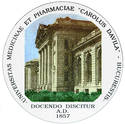 Comisia pentru asigurarea calităţiiFIŞA DISCIPLINEIDate despre programTimpul total estimat (ore/semestru de activitate didactică) Precondiții (acolo unde este cazul)Condiții (acolo unde este cazul)Competențe specifice acumulateObiectivele disciplinei (reieşind din grila competenţelor specifice acumulate)ConținutulCoroborarea conţinuturilor disciplinei cu aşteptările reprezentanţilor comunităţii epistemice, asociaţiilor profesionale şi angajatori reprezentativi din domeniul aferent programuluiEvaluarea1.1.UNIVERSITATEA DE MEDICINĂ ŞI FARMACIE “CAROL DAVILA”UNIVERSITATEA DE MEDICINĂ ŞI FARMACIE “CAROL DAVILA”UNIVERSITATEA DE MEDICINĂ ŞI FARMACIE “CAROL DAVILA”UNIVERSITATEA DE MEDICINĂ ŞI FARMACIE “CAROL DAVILA”UNIVERSITATEA DE MEDICINĂ ŞI FARMACIE “CAROL DAVILA”UNIVERSITATEA DE MEDICINĂ ŞI FARMACIE “CAROL DAVILA”UNIVERSITATEA DE MEDICINĂ ŞI FARMACIE “CAROL DAVILA”UNIVERSITATEA DE MEDICINĂ ŞI FARMACIE “CAROL DAVILA”1.2. FACULTATEA MEDICINĂ / DEPARTAMENTUL 4 PATOLOGIE CARDIO-TORACICĂFACULTATEA MEDICINĂ / DEPARTAMENTUL 4 PATOLOGIE CARDIO-TORACICĂFACULTATEA MEDICINĂ / DEPARTAMENTUL 4 PATOLOGIE CARDIO-TORACICĂFACULTATEA MEDICINĂ / DEPARTAMENTUL 4 PATOLOGIE CARDIO-TORACICĂFACULTATEA MEDICINĂ / DEPARTAMENTUL 4 PATOLOGIE CARDIO-TORACICĂFACULTATEA MEDICINĂ / DEPARTAMENTUL 4 PATOLOGIE CARDIO-TORACICĂFACULTATEA MEDICINĂ / DEPARTAMENTUL 4 PATOLOGIE CARDIO-TORACICĂFACULTATEA MEDICINĂ / DEPARTAMENTUL 4 PATOLOGIE CARDIO-TORACICĂ1.3.DISCIPLINA : CARDIOLOGIE - SPITALUL CLINIC COLENTINADISCIPLINA : CARDIOLOGIE - SPITALUL CLINIC COLENTINADISCIPLINA : CARDIOLOGIE - SPITALUL CLINIC COLENTINADISCIPLINA : CARDIOLOGIE - SPITALUL CLINIC COLENTINADISCIPLINA : CARDIOLOGIE - SPITALUL CLINIC COLENTINADISCIPLINA : CARDIOLOGIE - SPITALUL CLINIC COLENTINADISCIPLINA : CARDIOLOGIE - SPITALUL CLINIC COLENTINADISCIPLINA : CARDIOLOGIE - SPITALUL CLINIC COLENTINA1.4. DOMENIUL DE STUDII : Sănătate - Reglementat sectorial în cadrul Uniunii EuropeneDOMENIUL DE STUDII : Sănătate - Reglementat sectorial în cadrul Uniunii EuropeneDOMENIUL DE STUDII : Sănătate - Reglementat sectorial în cadrul Uniunii EuropeneDOMENIUL DE STUDII : Sănătate - Reglementat sectorial în cadrul Uniunii EuropeneDOMENIUL DE STUDII : Sănătate - Reglementat sectorial în cadrul Uniunii EuropeneDOMENIUL DE STUDII : Sănătate - Reglementat sectorial în cadrul Uniunii EuropeneDOMENIUL DE STUDII : Sănătate - Reglementat sectorial în cadrul Uniunii EuropeneDOMENIUL DE STUDII : Sănătate - Reglementat sectorial în cadrul Uniunii Europene1.5.CICLUL DE STUDII: LICENȚĂCICLUL DE STUDII: LICENȚĂCICLUL DE STUDII: LICENȚĂCICLUL DE STUDII: LICENȚĂCICLUL DE STUDII: LICENȚĂCICLUL DE STUDII: LICENȚĂCICLUL DE STUDII: LICENȚĂCICLUL DE STUDII: LICENȚĂ1.6.PROGRAMUL DE STUDII: MEDICINĂ PROGRAMUL DE STUDII: MEDICINĂ PROGRAMUL DE STUDII: MEDICINĂ PROGRAMUL DE STUDII: MEDICINĂ PROGRAMUL DE STUDII: MEDICINĂ PROGRAMUL DE STUDII: MEDICINĂ PROGRAMUL DE STUDII: MEDICINĂ PROGRAMUL DE STUDII: MEDICINĂ Date despre disciplinăDate despre disciplinăDate despre disciplinăDate despre disciplinăDate despre disciplinăDate despre disciplinăDate despre disciplinăDate despre disciplinăDate despre disciplină2.1.Denumirea disciplinei  opționale din cadrul disciplinei: OPȚIONALPRINCIPII DE TERAPIE CARDIOVASCULARĂ – SĂ APLICĂM TEORIA LA PRACTICA CLINICĂ Denumirea disciplinei  opționale din cadrul disciplinei: OPȚIONALPRINCIPII DE TERAPIE CARDIOVASCULARĂ – SĂ APLICĂM TEORIA LA PRACTICA CLINICĂ Denumirea disciplinei  opționale din cadrul disciplinei: OPȚIONALPRINCIPII DE TERAPIE CARDIOVASCULARĂ – SĂ APLICĂM TEORIA LA PRACTICA CLINICĂ Denumirea disciplinei  opționale din cadrul disciplinei: OPȚIONALPRINCIPII DE TERAPIE CARDIOVASCULARĂ – SĂ APLICĂM TEORIA LA PRACTICA CLINICĂ Denumirea disciplinei  opționale din cadrul disciplinei: OPȚIONALPRINCIPII DE TERAPIE CARDIOVASCULARĂ – SĂ APLICĂM TEORIA LA PRACTICA CLINICĂ Denumirea disciplinei  opționale din cadrul disciplinei: OPȚIONALPRINCIPII DE TERAPIE CARDIOVASCULARĂ – SĂ APLICĂM TEORIA LA PRACTICA CLINICĂ Denumirea disciplinei  opționale din cadrul disciplinei: OPȚIONALPRINCIPII DE TERAPIE CARDIOVASCULARĂ – SĂ APLICĂM TEORIA LA PRACTICA CLINICĂ Denumirea disciplinei  opționale din cadrul disciplinei: OPȚIONALPRINCIPII DE TERAPIE CARDIOVASCULARĂ – SĂ APLICĂM TEORIA LA PRACTICA CLINICĂ 2.2Locaţia disciplinei: Spitalul Clinic ColentinaLocaţia disciplinei: Spitalul Clinic ColentinaLocaţia disciplinei: Spitalul Clinic ColentinaLocaţia disciplinei: Spitalul Clinic ColentinaLocaţia disciplinei: Spitalul Clinic ColentinaLocaţia disciplinei: Spitalul Clinic ColentinaLocaţia disciplinei: Spitalul Clinic ColentinaLocaţia disciplinei: Spitalul Clinic Colentina2.3.Titularul activităților de curs : Prof. Dr. Elisabeta BĂDILĂTitularul activităților de curs : Prof. Dr. Elisabeta BĂDILĂTitularul activităților de curs : Prof. Dr. Elisabeta BĂDILĂTitularul activităților de curs : Prof. Dr. Elisabeta BĂDILĂTitularul activităților de curs : Prof. Dr. Elisabeta BĂDILĂTitularul activităților de curs : Prof. Dr. Elisabeta BĂDILĂTitularul activităților de curs : Prof. Dr. Elisabeta BĂDILĂTitularul activităților de curs : Prof. Dr. Elisabeta BĂDILĂ2.4.Titularul activităților de LP / stagiu clinic : Prof. dr. Elisabeta BĂDILĂTitularul activităților de LP / stagiu clinic : Prof. dr. Elisabeta BĂDILĂTitularul activităților de LP / stagiu clinic : Prof. dr. Elisabeta BĂDILĂTitularul activităților de LP / stagiu clinic : Prof. dr. Elisabeta BĂDILĂTitularul activităților de LP / stagiu clinic : Prof. dr. Elisabeta BĂDILĂTitularul activităților de LP / stagiu clinic : Prof. dr. Elisabeta BĂDILĂTitularul activităților de LP / stagiu clinic : Prof. dr. Elisabeta BĂDILĂTitularul activităților de LP / stagiu clinic : Prof. dr. Elisabeta BĂDILĂ2.5. Anul de studiu2.5. Anul de studiuIV2.6. SemestrulII2.7. Tipul de evaluarescris2.8. Regimul disciplineiOpționalNr. ore pe săptămână2din care :  cursdin care :  curs1Seminar1Total ore din planul de învățământ14Din care : cursDin care : curs7 Seminar7Distribuția fondului de timp7 săptămâni7 săptămâni7 săptămâni7 săptămâni7 săptămâni7 săptămâniStudiul după manual, suport de curs, bibliografie și notițeStudiul după manual, suport de curs, bibliografie și notițeStudiul după manual, suport de curs, bibliografie și notițeStudiul după manual, suport de curs, bibliografie și notițeStudiul după manual, suport de curs, bibliografie și notițeStudiul după manual, suport de curs, bibliografie și notițeDocumentare suplimentară în bibliotecă, pe platformele electronice de specialitate și pe terenDocumentare suplimentară în bibliotecă, pe platformele electronice de specialitate și pe terenDocumentare suplimentară în bibliotecă, pe platformele electronice de specialitate și pe terenDocumentare suplimentară în bibliotecă, pe platformele electronice de specialitate și pe terenDocumentare suplimentară în bibliotecă, pe platformele electronice de specialitate și pe terenDocumentare suplimentară în bibliotecă, pe platformele electronice de specialitate și pe terenPregătire seminarii / laboratoare, teme, referate, portofoliu și eseuriPregătire seminarii / laboratoare, teme, referate, portofoliu și eseuriPregătire seminarii / laboratoare, teme, referate, portofoliu și eseuriPregătire seminarii / laboratoare, teme, referate, portofoliu și eseuriPregătire seminarii / laboratoare, teme, referate, portofoliu și eseuriPregătire seminarii / laboratoare, teme, referate, portofoliu și eseuriTutoriatTutoriatTutoriatTutoriatTutoriatTutoriatExaminăriExaminăriExaminăriExaminăriExaminăriExaminăriAlte activitățiAlte activitățiAlte activitățiAlte activitățiAlte activitățiAlte activitățiTotal ore de studiu individualTotal ore de studiu individualTotal ore de studiu individualNumărul de crediteNumărul de crediteNumărul de credite4.1.  de curriculumnu4.2. de competențenu5.1.  Desfășurarea cursuluiFizic în Amfiteatrul Spitalului Clinic Colentina, Pavilion E, parter. Cursul are suport digital și este proiectat din computer pe ecranCompetențe profesionale (exprimate prin cunoștințe și abilități)La finalul cursului studentul va fi capabil:Să-și aprofundeze noțiunile teoretice de farmacologie cardiovasculară Să ia cunostință cu cele mai recente recomandări ale ghidurilor în vigoare în patologia cardiovasculară de bazăSă învețe să aplice cunoștințele teoretice la diferite categorii de pacienți – exemplificate prin cazurile prezentateSă-și îmbunatațească raționamentul și judecata clinică Competențe transversale (de rol, de dezvoltare profesională, personale)Să poată utiliza raționamentul clinic bazat pe teorie pentru a ajunge la un diagnostic corect și la un tratament adecvat Exersarea modalițătilor de prezentare a unui caz clinic7.1. Obiectivul generalAmeliorarea judecății clinice în adaptarea noțiunilor teoretice de principii terapeutice cardiovasculare la pacienții din viața reală 7.2. Obiective specificeEvitarea erorilor terapeutice bazate doar pe cunostințe teoreticeAplicarea concretă a noțiunilor teoretice la practica clinică CursMetode de predareObservațiiMedicația anticoagulantă – de la bazele farmacologice la aplicații practice în fibrilația atrială si trombembolismul venosPrezentări orale și suport electronic1 oră curs + 1 oră aplicații practice cazuri cliniceDiureticele în hipertensiunea arterială și insuficiența cardiacă – indicații, contraindicații, avantaje, dezavantaje ilustrate în cazuri clinicePrezentări orale și suport electronic1 oră curs + 1 oră aplicații practice cazuri cliniceHipolipemiante mai vechi și mai noi – de la întelegerea mecansimului de acțiune la recomandări prin prisma ghidurilor actualePrezentări orale și suport electronic1 oră curs + 1 oră aplicații practice cazuri cliniceBlocantele sistemului renina-angiotensină în HTA și insuficiența cardiacă – vasodilatăm și ajutăm!Prezentări orale și suport electronic1 oră curs + 1 oră aplicații practice cazuri cliniceBeta-blocantele – de la indicație incontestabilă în insuficiența cardiacă cu FE redusă la rolul în HTA și insuficiența cardiacă cu FE prezervatăPrezentări orale și suport electronic1 oră curs + 1 oră aplicații practice cazuri cliniceAntagoniștii receptorilor mineralocorticoizi – există speranțe de mai bine? Prezentări orale și suport electronic1 oră curs + 1 oră aplicații practice cazuri cliniceInhibitorii SGLT2 - medicație cardiovasculară și renală – de la indicații inițiale în diabetul zaharat la indicații de ghid în insuficiența cardiacă și boala cronică de rinichiPrezentări orale și suport electronic1 oră curs + 1 oră aplicații practice cazuri cliniceTOTAL 14 ORE TOTAL 14 ORE TOTAL 14 ORE Bibliografie curs: Braunwald’s Heart Disease: a Textbook of Cardiovascular Medicine – Elsevier, Saunders – Philadelphia,                11-th Edition 2018Drugs for the Heart, Lionel H. Opie, Bernard Gersh, Editia 8-aCurs de Cardiologie anul IV, Editura Universitară “Carol Davila”, 2023Mic Tratat de Cardiologie, Ediția a 2-a (red. Carmen Ginghină) – Ed. Academiei Române, 2017Cardiologie Clinică, sub redacția Eduard Apetrei. Editura Medicală Callisto, 2015 Ghidurile ESC – Medicină Cardiovasculară – Compendiu de ghiduri ESC prescurtate, ediția în limba română, https://www.cardioportal.ro/ghiduri-src/ghidurile-esc-varianta-prescurtata/Bibliografie curs: Braunwald’s Heart Disease: a Textbook of Cardiovascular Medicine – Elsevier, Saunders – Philadelphia,                11-th Edition 2018Drugs for the Heart, Lionel H. Opie, Bernard Gersh, Editia 8-aCurs de Cardiologie anul IV, Editura Universitară “Carol Davila”, 2023Mic Tratat de Cardiologie, Ediția a 2-a (red. Carmen Ginghină) – Ed. Academiei Române, 2017Cardiologie Clinică, sub redacția Eduard Apetrei. Editura Medicală Callisto, 2015 Ghidurile ESC – Medicină Cardiovasculară – Compendiu de ghiduri ESC prescurtate, ediția în limba română, https://www.cardioportal.ro/ghiduri-src/ghidurile-esc-varianta-prescurtata/Bibliografie curs: Braunwald’s Heart Disease: a Textbook of Cardiovascular Medicine – Elsevier, Saunders – Philadelphia,                11-th Edition 2018Drugs for the Heart, Lionel H. Opie, Bernard Gersh, Editia 8-aCurs de Cardiologie anul IV, Editura Universitară “Carol Davila”, 2023Mic Tratat de Cardiologie, Ediția a 2-a (red. Carmen Ginghină) – Ed. Academiei Române, 2017Cardiologie Clinică, sub redacția Eduard Apetrei. Editura Medicală Callisto, 2015 Ghidurile ESC – Medicină Cardiovasculară – Compendiu de ghiduri ESC prescurtate, ediția în limba română, https://www.cardioportal.ro/ghiduri-src/ghidurile-esc-varianta-prescurtata/Cursul este conceput astfel încât cursantul să învețe înca din perioada studenției să aplice noțiunile teoretice de farmacologie cardiovasculară la cazurile întalnite în practica clinică, contribuind astfel la formarea corectă pentru practica medicală și la dobândirea cunoștințelor necesare pentru examenul de licență și de rezidențiat. Tip de activitateCriterii de evaluareMetode de evaluarePondere din nota finalăCurs Cunoasterea noțiunilor teoretice de farmaco-terapie cardiovasculară abordate, exemplificate în cazuri cliniceTest scris100%Standard minim de performanțăStandard minim de performanțăStandard minim de performanțăStandard minim de performanță                                              Minim 50%                                              Minim 50%                                              Minim 50%                                              Minim 50%Data completării:25.09.2023Semnătura titularului de cursData completării:25.09.2023Prof. Dr. Elisabeta BadilaData avizării în Consiliul DepartamentuluiSemnătura directorului de departamentSemnătura directorului de departamentData avizării în Consiliul Departamentului	Prof. Dr. Vlad Anton Iliescu	Prof. Dr. Vlad Anton Iliescu